ALLEGATO 2Aalle Linee di applicazione per l’accoglienza in Strutture residenziali di minorenni soli, madri con figli minorenni e gestanti in carico al “Servizio Sociale” del Comune di Reggio EmiliaModulo di richiesta di Accoglienza/ Variazione/Dimissione in strutture presenti nelle Listeper la propria competenza e stante verifica della copertura economica, richiede che il/la:sia/no accolto/ie iscritta nellaTale struttura è stata individuata secondo i seguenti criteri di scelta:□   adeguatezza e compatibilità della proposta offerta dalla struttura;□   prossimità (opportunità di vicinanza/lontananza dal nucleo d’origine e mantenimento dei legami affettivi e dei contesti);□   continuità socio-assistenziale (in caso di prosieguo dell'intervento sanitario disposto dal Servizio Sanitario);□    compatibilità delle caratteristiche della situazione relativamente agli utenti/nuclei già inseriti nella struttura individuata;□   disponibilità del posto;□   valutazione delle pregresse attività d’accoglienza dell’Operatore Economico e della struttura.per le seguenti motivazioni:________________________________________________________________________________________________________________________________________________________________________________________________________________________________________________________________________________________________________________________________________________________________________e di necessitare inoltre, di:per le seguenti motivazioni:________________________________________________________________________________________________________________________________________________________________________________________________________________________________________________________________________________________________________________________________________________________________________Si precisa inoltre che:□     Facendo seguito alle Linee di Indirizzo definite della DGR 1102/2014, è prevista una compartecipazione agli oneri economici pari al ______________% da parte del Sistema Sanitario Nazionale, in particolare da parte della NPIA del Distretto di Reggio Emilia, che ne ha dato preventivo parere positivo al Case Manager.□ È prevista una compartecipazione agli oneri economici pari al ______________% da parte di_____________________________________________________________________________________per il seguente motivo _____________________________________________________________________ _ _ _ _ _ _ _ _ _ _ _ _ _ _ _ _ _ _ _ _ _ _ _ _ _ _ _ _ _ _ _ _ _ _ _ _ Verificata:l’iscrizione della struttura di accoglienza individuata alla rispettiva Lista;la copertura finanziaria;la completezza in ogni sua parte del modulo di richiesta, come dalle Linee di applicazione delle Liste;si conferma la disponibilità a procedere alla contrattualizzazione con l’Operatore Economico individuato, alle tariffe offerte dal medesimo mediante l’iscrizione della propria Struttura alla Lista di pertinenza.P.G.il Case Managerdel Servizio Sociale TerritorialeMINORENNENEO MAGGIORENNEMSNAGESTANTENUCLEO MADRE+ FIGLIO/ICognome NomeNata ailResidente in viaNazionalitàn. figli minorennidal giornofino al giornoPresso la strutturasita aStrutture di tipo familiare: comunità familiare e case famiglia multi-utenzaComunità educative residenzialiComunità residenziale educativo-integrataComunità di pronta accoglienzaStrutture per l'autonomia: gruppo appartamentoStrutture per l'autonomia: comunità per l'autonomiaCasa/comunità per gestanti e madre con bambino□ servizio aggiuntivo temporaneo di________________________________________□ servizio aggiuntivo continuativo di_________________________________________Data________________________________il Case Manager_____________________________________________Data________________________________Per autorizzazione, il Coordinatore di Polo______________________________________________SPAZIO RISERVATO ALL’AZIENDA FCR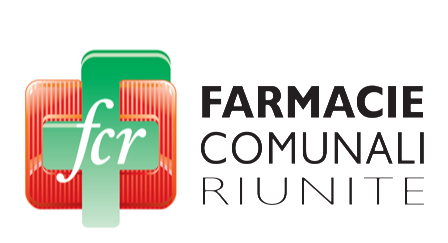 Data________________________________Per autorizzazioneFarmacie Comunali Riuniteil Dirigente Area Servizi alla Persona_____________________________________________